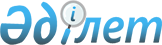 О внесений изменений и дополнения в решение Иргизского районного маслихата от 4 января 2019 года № 197 "Об утверждении бюджета Аманкольского сельского округа на 2019-2021 годы"Решение Иргизского районного маслихата Актюбинской области от 24 мая 2019 года № 232. Зарегистрировано Департаментом юстиции Актюбинской области 29 мая 2019 года № 6203
      В соответствии со статьями 9–1, 109-1 Бюджетного Кодекса Республики Казахстан от 4 декабря 2008 года, статьей 6 Закона Республики Казахстан от 23 января 2001 года "О местном государственном управлении и самоуправлении в Республике Казахстан", Иргизский районный маслихат РЕШИЛ:
      1. Внести в решение Иргизского районного маслихата от 4 января 2019 года № 197 "Об утверждении бюджета Аманкольского сельского округа на 2019-2021 годы" (зарегистрированное в Реестре государственной регистрации нормативных правовых актов за № 3-5-205, опубликованное 1 февраля 2019 года в Эталонном контрольном банке нормативных правовых актов Республики Казахстан в электронном виде) следующие изменения и дополнение:
      в пункте 1:
      в подпункте 1):
      доходы – цифры "56 765" заменить цифрами "63 851";
      в том числе:
      поступления трансфертов – цифры "53 714" заменить цифрами "60 800";
      в подпункте 2):
      затраты – цифры "57 117,1" заменить цифрами "64 203,1";
      в пункте 5:
      абзац второй изложить в следующей редакции:
      "9 722 тысяч тенге - на повышение заработной платы отдельных категорий гражданских служащих, работников организаций, содержащихся за счет средств государственного бюджета, работников казенных предприятий;";
      и дополнить абзацем следующего содержания:
      "1 377 тысяч тенге - на повышение заработной платы отдельных категорий административных государственных служащих.".
      2. Приложение 1 к указанному решению изложить в новой редакции согласно приложению к настоящему решению.
      3. Государственному учреждению "Аппарат Иргизского районного маслихата" в установленном законодательством порядке обеспечить:
      1) государственную регистрацию настоящего решения в Департаменте юстиции Актюбинской области;
      2) направление настоящего решения на официальное опубликование в Эталонном контрольном банке нормативных правовых актов Республики Казахстан в электронном виде;
      3) размещение настоящего решения на интернет-ресурсе акимата Иргизского района.
      4. Настоящее решение вводится в действие с 1 января 2019 года. Бюджет Аманкольского сельского округа на 2019 год 
					© 2012. РГП на ПХВ «Институт законодательства и правовой информации Республики Казахстан» Министерства юстиции Республики Казахстан
				
      Председатель сессии Иргизского районного маслихата 

М. Турымов

      Секретарь Иргизского районного маслихата 

К. Косаяков
Приложение к решению районного маслихата  от " 24 " мая 2019 года №232 Приложение 1 к решению районного маслихата  от " 4 " января 2019 года №197 
Катего-рия
Класс 
Под класс
 Наименование
Сумма (тысяча тенге)
1
2
3
4
5
І. Доходы
63 851
1
Налоговые поступления
3 011
01
Подоходный налог
674
2
Индивидуальный подоходный налог
674
04
Налоги на собственность
2 337
1
Налог на имущество
51
3
Земельный налог
89
4
Налог на транспортные средства
2 197
2
Неналоговые поступления
40
06
Прочие неналоговые поступления
40
1
Прочие неналоговые поступления
40
4
Поступления трансфертов
60 800
02
Трансферты из вышестоящих органов государственного управления
60 800
3
Трансферты из районных (городов областного значения) бюджетов
60 800
Функ-цио наль-ная 

груп-па
Функ-циональ-ная подгруп-па
Адми-

нистра-

тор бюджет-ных про-грамм
Про-грам-ма
Наименование
Сумма (тысяча тенге)
Функ-цио наль-ная 

груп-па
Функ-циональ-ная подгруп-па
Адми-

нистра-

тор бюджет-ных про-грамм
Про-грам-ма
Наименование
Сумма (тысяча тенге)
1
2
3
4
5
6
Функ-цио наль-ная 

груп-па
Функ-циональ-ная подгруп-па
Адми-

нистра-

тор бюджет-ных про-грамм
Про-грам-ма
Наименование
Сумма (тысяча тенге)
ІІ.Затраты
64 203,1
01
Государственные услуги общего характера
21 653,1
1
Представительные, исполнительные и другие органы, выполняющие общие функции государственного управления
21 653,1
124
Аппарат акима города районного значения, села, поселка, сельского округа
21 653,1
001
Услуги по обеспечению деятельности акима города районного значения, села, поселка, сельского округа
21 653,1
04
Образование
37 638
1
Дошкольное воспитание и обучение
37 638
124
Аппарат акима города районного значения, села, поселка, сельского округа
37 638
041
Реализация государственного образовательного заказа в дошкольных организациях образования
37 638
07
Жилищно-коммунальное хозяйство
3 050
3
Благоустройство населенных пунктов
3 050
124
Аппарат акима города районного значения, села, поселка, сельского округа
3 050
008
Освещение улиц в населенных пунктах
1 188
009
Обеспечение санитарии населенных пунктов
276
011
Благоустройство и озеленение населенных пунктов
1 586
13
Прочие
1 862
9
Прочие
1 862
124
Аппарат акима города районного значения, села, поселка, сельского округа
1 862
040
Реализация мероприятий для решения вопросов обустройства населенных пунктов в реализацию мер по содействию экономическому развитию регионов в рамках Программы развития регионов до 2020 года
1 862
IІІ. Чистое бюджетное кредитование
0
Бюджетные кредиты
0
ІV. Сальдо по операциям с финансовыми активами

Приобретение финансовых активов
0

0
V. Дефицит бюджета
-352,1
VI. Финансирование дефицита бюджета 
352,1
Кате

гория
Класс
Под-класс
Наименование
Сумма (тыс.тенге) 
Кате

гория
Класс
Под-класс
Наименование
Сумма (тыс.тенге) 
1
2
3
4
5
8
Используемые остатки бюджетных средств
352,1
01
Остатки бюджетных средств
352,1
1
Свободные остатки бюджетных средств
352,1